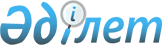 О назначении Имашева Б.М. Заместителем руководителя Администрации Президента Республики КазахстанУказ Президента Республики Казахстан от 19 октября 2005 года N 1661

      Назначить Имашева Берика Мажитовича Заместителем руководителя Администрации Президента Республики Казахстан.       Президент 

      Республики Казахстан 
					© 2012. РГП на ПХВ «Институт законодательства и правовой информации Республики Казахстан» Министерства юстиции Республики Казахстан
				